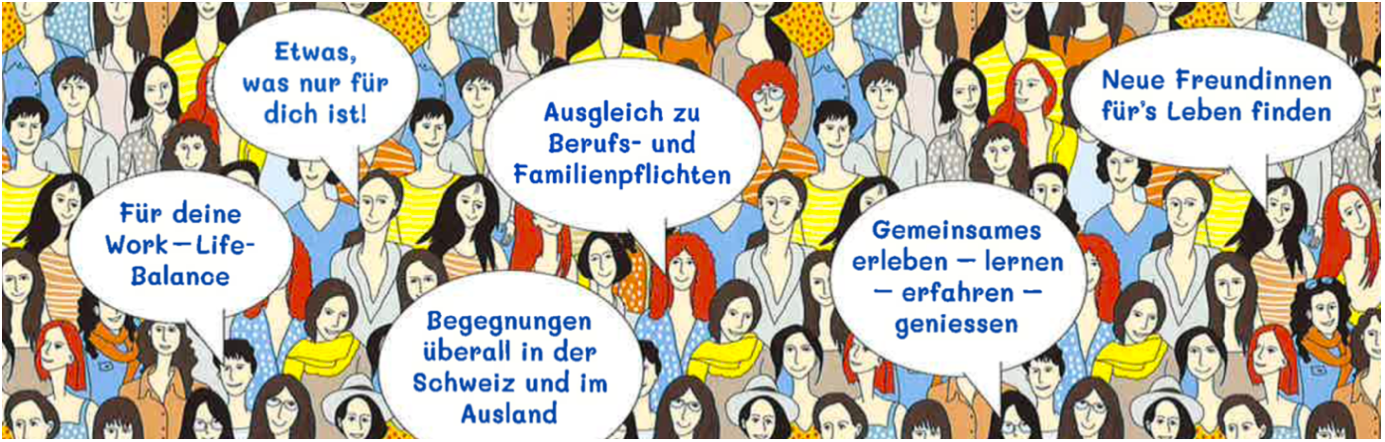 IW Olten - Niederamt 						        Olten, 7. August 2020 August – Meeting Einladung zum Monatsanlass Montag, 17. August 2020, 18.15 Uhr, im Restaurant Aarhof
18:15		Willkommens – Apéro19:00 		Rechungs- und Budgetversammlung  Traktanden Begrüssung Mitteilungen Jahresrechnung 2019/2020 (Marlys Kast)3.1. Bericht der Revisorinnen ( Johanna Baumgartner / Doris Dysli)3.2. Erteilung Décharge 4.  Budget 2020 / 2021 19.30 	Vorstellung, Sozialprojekt «pro pallium Schweizer Palliativstiftung für Kinder und junge Erwachsene» Frau Cornelia Mackuth-Wicki, Geschäftsleitung berichtet über die Begleitung schwerstkranker Kinder und die Entlastung deren Eltern.20.15		Nachtessen Ich freue mich, euch zahlreich am ersten Meeting im neuen Clubjahr begrüssen zu dürfen.  Abmeldungen bitte bis spätestens Sonntag, 16. August 2020, 17:00 Uhr unter 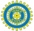       ingrid.schoger@bluewin.ch          oder  079 710 53 36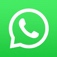 